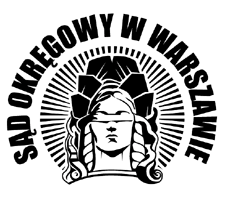 ZARZĄDZENIE NR              /2023
PREZESA i DYREKTORA SĄDU OKRĘGOWEGO W WARSZAWIE
z dnia         listopada 2023 r.w sprawie wprowadzenia Regulaminu organizacji spotkań z uczniamiw ramach programu edukacyjnego dla młodzieży szkolnej „Spotkanie z Temidą” w Sądzie Okręgowym w WarszawieNa podstawie  art. 22 § 1 pkt 1 w zw. z art. 31 a § 1 pkt 1 ustawy z dnia 27 lipca 2001 r. – Prawo 
o ustroju sądów powszechnych (t.j. Dz.U. z 2023 r. poz. 217 ze zm.), zarządzamy, co następuje:§ 1.Wprowadzamy  Regulamin organizacji spotkań z uczniami w ramach programu edukacyjnego dla młodzieży szkolnej „Spotkanie z Temidą” prowadzonego w Sądzie Okręgowym w Warszawie, stanowiący Załącznik 
do niniejszego zarządzenia.§ 2.Zarządzenie wraz z Załącznikiem opublikować na stronie BIP Sądu Okręgowego w Warszawie w zakładce Edukacja prawna.§ 3.Zarządzenie wchodzi w życie z dniem podpisania.DyrektorSądu Okręgowego w WarszawieDorota LudwiniakPrezesSądu Okręgowego w WarszawieJoanna Przanowska-Tomaszek